EcoNews delle Camere di commercio della Campania - Giugno 2020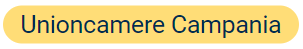 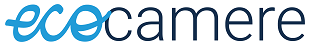 Notizie
11/06/2020 Ciclo di formazione sull'ambiente per le imprese della Campania
Unioncamere Campania segnala un articolato ciclo di webinar fino alla fine del 2020.23/04/2020 Ordinanza della Campania sugli impianti di gestione dei rifiuti
Disposizioni urgenti in materia di rifiuti a seguito dell'emergenza epidemiologica da COVID-19.


Eventi (in collaborazione con Ecocerved)07/07/2020 Webinar "Rifiuti e non rifiuti - Sottoprodotti"

30/06/2020 Webinar "Sistema di tracciabilità dei rifiuti - Registri di carico/scarico e formulari"

24/06/2020 Webinar introduttivo "Economia circolare dalla teoria alla pratica"
Vuoi sapere di più su notizie ed eventi in campo ambientale nella tua regione? Leggi tutto su EcoCamere - Campania.Segnalazioni di rilievo nazionale
Autorizzazioni / Registro delle autorizzazioni per il recupero dei rifiuti 
E' stato pubblicato in Gazzetta Ufficiale il decreto del Ministero dell'Ambiente che stabilisce le modalità di organizzazione e funzionamento del Registro.Emergenza Coronavirus / Indicazioni ISS su gestione e smaltimento di mascherine e guanti monouso 
Rapporto dell'Istituto superiore di sanità (ISS) sui rifiuti derivanti dall'utilizzo in ambito domestico e non, per fare fronte all'emergenza sanitaria da COVID-19.Green Deal / La transizione energetica può supportare anche la ripresa economica post-Coronavirus 
L'Agenzia internazionale per le energie rinnovabili ha pubblicato un rapporto con orizzonte al 2050.Questa newsletter è disponibile anche sul sito EcoCamere all'indirizzo www.ecocamere.it/newsletter/campania/1.
L'e-mail che stai leggendo viene generata in modo automatico, se vuoi contattarci non rispondere a questo messaggio! 
Per domande o richieste di assistenza su un adempimento ambientale, invia la tua richiesta compilando il modulo on line; per informazioni che spaziano dalla gestione dei rifiuti all'economia circolare, collegati all'helpdesk regionale.